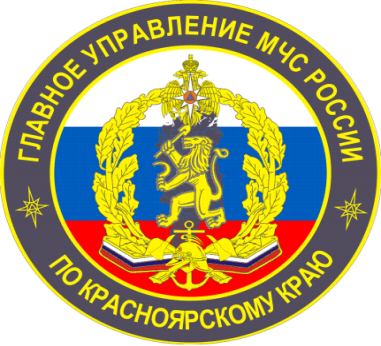 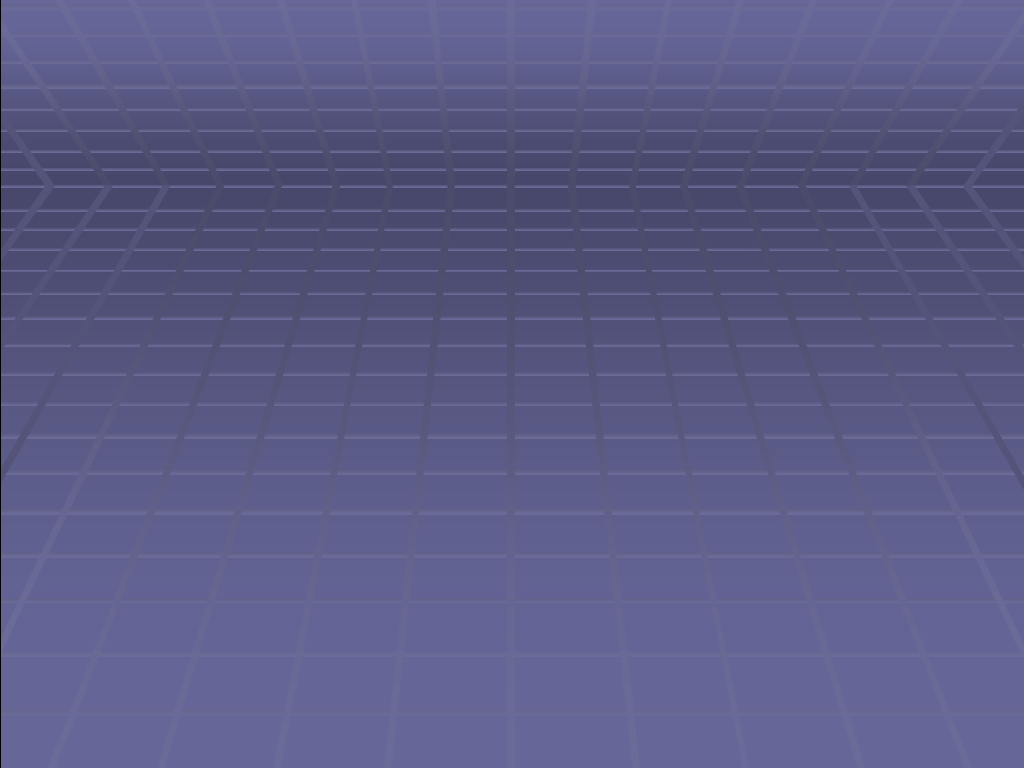 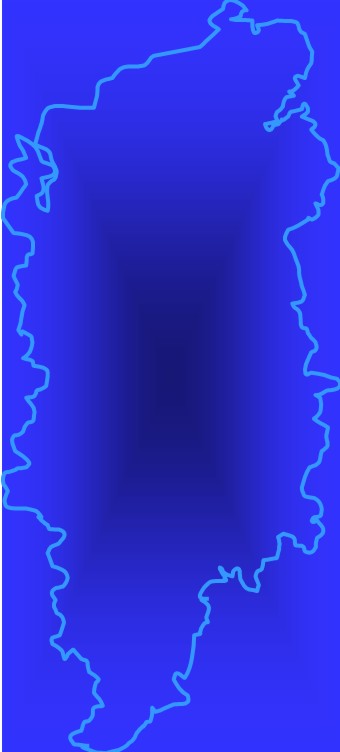 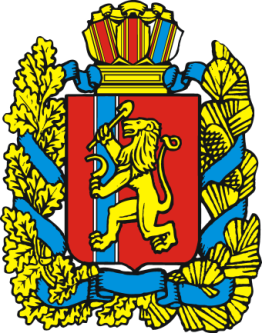 Алгоритм руководителя (председателя КЧС и ПБ) муниципального образования при возникновении происшествий и чрезвычайных ситуацийг. Красноярск ∙2016АВАРИЯ В ЖИЛИЩНО-КОММУНАЛЬНОМ ХОЗЯЙСТВЕ (СИСТЕМЕ ЖИЗНЕОБЕСПЕЧЕНИЯ)С каждым годом сохраняется тенденция роста количества аварий и нарушений работы коммунальных систем и систем жизнеобеспечения. Такое положение дел негативно сказывается на безаварийном функционировании систем жизнеобеспечения. Система жизнеобеспечения предназначена для создания и поддержания условий, минимально необходимых для сохранения жизни и поддержания здоровья людей.Система жизнеобеспечения включает следующие виды:медицинское обеспечение;обеспечение водой;обеспечение жильём;обеспечение коммунально-бытовыми услугами;обеспечение предметами первой необходимости;информационное обеспечение.Наиболее распространенными являются аварии в системах водоснабжения, канализации, газо-, энерго- и теплоснабжения. Общие показатели     Основным показателем подготовленности органов управления является время, в течение которого руко-водитель (лицо, принимающее решение) сможет организовать работы по спасению, эвакуации населения из зон бедствия, оказанию медицинской помощи и снабжению населения продукцией и услугами жизнеобес-печения.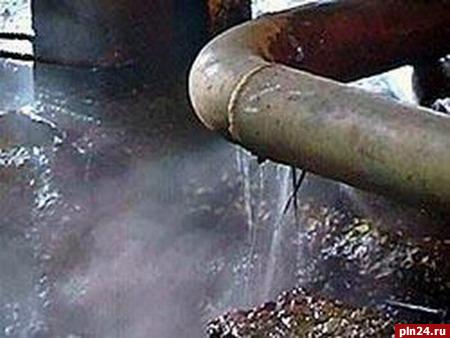 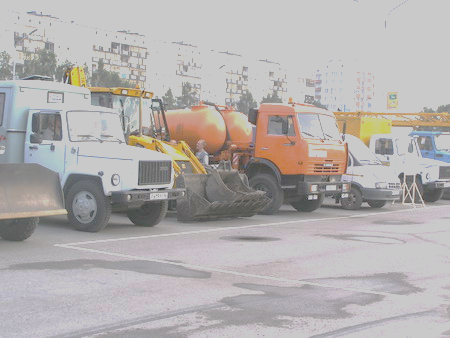 АВАРИЯ НА ХИМИЧЕСКИ ОПАСНОМ ОБЪЕКТЕ                                                    Химически опасный объект – объект, при аварии или разрушении которого может произойти массовое поражение людей, животных, растений аварийно-химическими опасными веществами. Аварийно-химические опасные вещества (АХОВ) – ОХВ, применяемое в промышлен-ности или сельском хозяйстве, при аварийном выбросе (розливе) которого может произойти заражение окружающей среды в поражающих живой организм концентрациях (токсодозах) (ГОСТ Р 22.9.05-95).Критерии местного уровня реагирования – число пострадавших составляет не более 50 человек, материальный ущерб составляет не более 5 млн рублей. Общие критерииОдна из классификаций АХОВ отражает их способность оказывать поражающее действие на живой организм, т.е. критерием в их различии служит токсичность и, в частности, Lсt50 - средняя смертельная токсодоза, вызывающая летальный исход у 50% пораженных.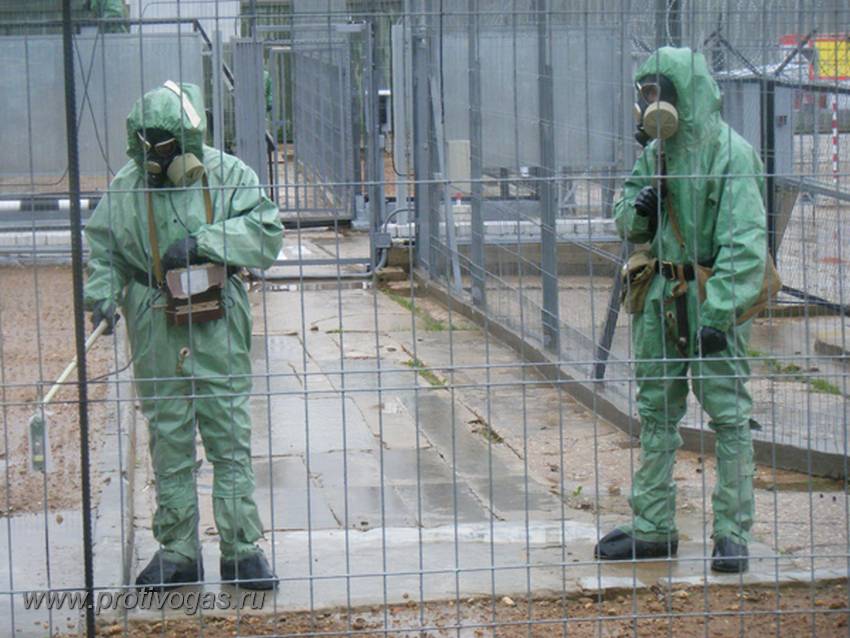 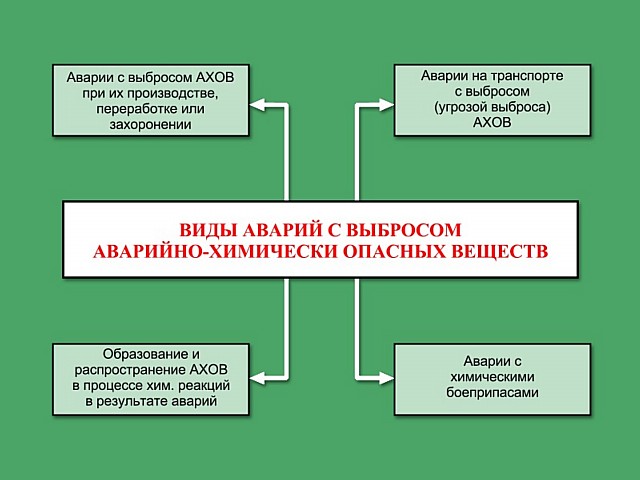 БЫТОВОЙ ПОЖАРПожар – неконтролируемое горение, причиняющее материальный ущерб, вред жизни и здоровью граждан, интересам общества и государства.Причины возникновения пожара:1. Неосторожное обращение с открытым огнём.2. Курение в неустановленных местах.3. Нарушение правил хранения горючих веществ.4. Нарушение правил эксплуатации электрического оборудования или эксплуатации его в неисправном состоянии.5. Применение неисправных осветительных приборов, электропроводки и устройств, дающие искрение, короткого замыкания и т.п.6. Нарушение правил проведения сварочных и огневых работ.7. Нарушение технологических режимов работы оборудования, вызывающих выброс паров, газов, жидкости.8. Отсутствие молниеотводов, неправильное расположение технических средств защиты от статического электричества.9. Применение материалов и веществ без учёта их пожароопасных свойств.10. Нарушение правил эксплуатации при топке печей (в сельских районах).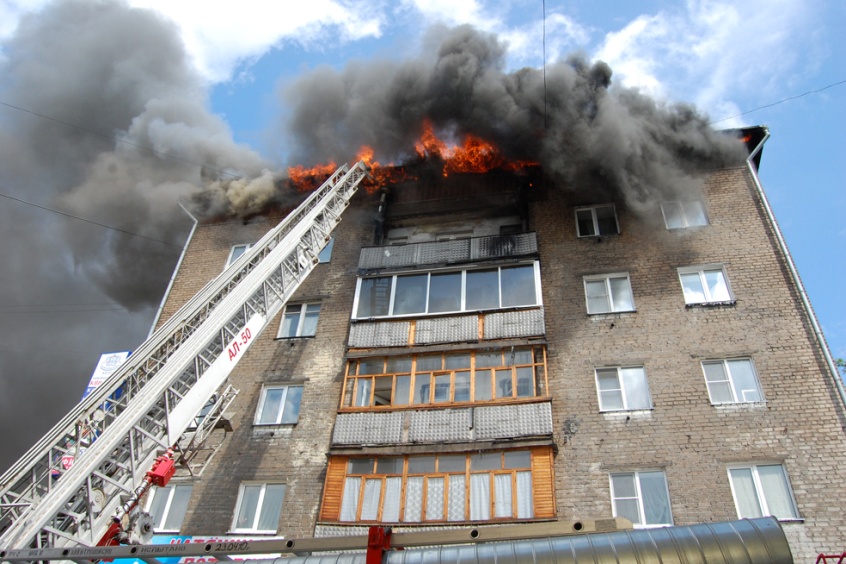 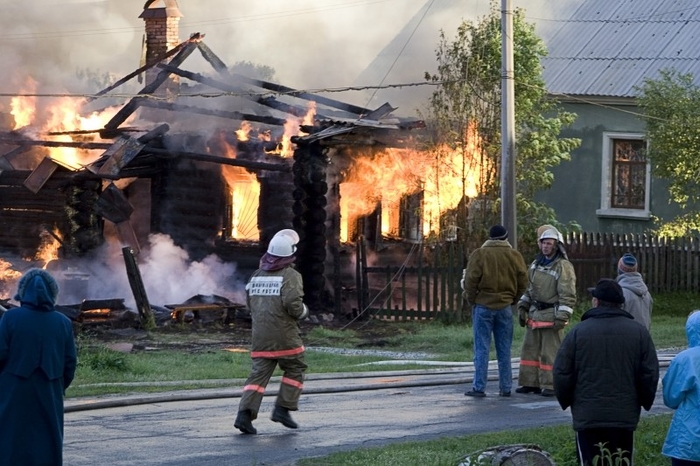 ЗЕМЛЕТРЯСЕНИЕ                                                    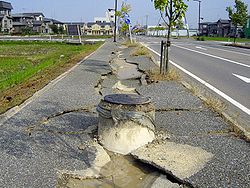 Землетрясение – это подземные толчки и колебания земной поверхности, возникающие, в основном, в результате внезапных смещений и разрывов в земной коре или верхней мантии и передающиеся на большие расстояния.Международная шкала Mедведева-Шпонхойера-Карника (MSK-64)Сокращенное описание шкалы MSK-64 (12 балльная шкала)1 балл - Неощутимое (регистрируется приборами)2 балла - Едва ощутимое (колебания ощущаются лишь отдельными людьми, в первую очередь на верхних этажах зданий)3 балла - Слабое сотрясение (ощущается некоторыми людьми; легкое раскачивание висящих предметов)4 балла - Заметное сотрясание (ощущается внутри зданий; раскачивание висящих предметов; дребезжание окон, дверей, посуды)5 баллов - Пробуждение (ощущается внутри зданий, на открытых участках; наблюдается раскачивание висящих предметов; возможны повреждения 1-й степени в зданиях типа А.Типы сооружений и зданий без антисейсмических усилений: тип А - здания из кирпича сырца, сельские постройки; тип Б - кирпичные, мелкоблочные, крупноблочные здания; тип В - каркасные железобетонные, панельные, рубленые избы.Классификация повреждений: 1 степень - лёгкие: трещины в штукатурке; 2 степень - умеренные: небольшие трещины в стенах, дымовых трубах; 3 степень - тяжелые: глубокие трещины в стенах, падение дымовых труб; 4 степень - разрушения: сквозные трещины, обрушение частей зданий, внутренних стен; 5 степень - обвалы: полное разрушение зданий.ПРИРОДНЫЙ ПОЖАРЛЕСНОЙ ПОЖАР – это стихийное, неуправляемое распространение огня в лесу или на землях лесного фонда. Лесные пожары принято разделять на три вида: низовые, верховые и подземные (почвенные, торфяные). К чрезвычайной ситуации в лесах муниципального характера относится ЧС, в результате которой зона ЧС в лесах не выходит за пределы одного муниципального образования, при этом в лесах на указанной территории не локализованы крупные лесные пожары (площадью более 25 гектаров в зоне наземной охраны лесов и более 200 гектаров в зоне авиационной охраны лесов) или лесной пожар действует более 2 суток.Режим чрезвычайной ситуации в лесах муниципального характера вводится в следующем порядке:При поступлении соответствующей информации в КЧС и ПБ органа местного самоуправления муниципаль-ного образования и принятии соответствующего решения, руководитель органа местного самоуправления муниципального образования принимает решение о введении режима чрезвычайной ситуации в лесах муни-ципального характера.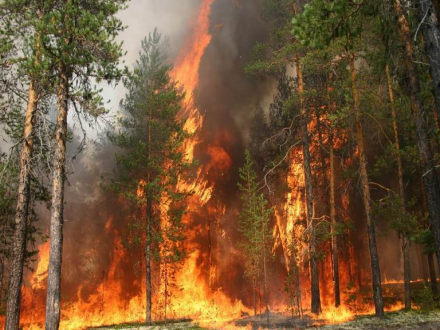  Классификация лесных пожаров по площади:загорание – 0,1÷0,2 га;локальный пожар – 0,2÷2,0 га;небольшой пожар – 2,1÷20 га;средний пожар – 2,1÷200 га;крупный пожар – 201÷2000 га;катастрофический пожар – более 2000 га.Классификация лесных пожаров по интенсивности горенияОБРУШЕНИЕ ЗДАНИЙ                                                    Полное или частичное внезапное обрушение зданий – это чрезвычайная ситуация, возникающая по причине ошибок, допущенных при проектировании здания, нарушении правил монтажа, при вводе в эксплуатацию здания или отдельных его частей с крупными недоделками, при нарушении правил эксплуатации здания, а также вследствие природной или техногенной чрезвычайной ситуации (землетрясение, наводнение, карстовые воронки, пожары, взрывы).Критерии местного уровня реагирования – число пострадавших составляет не более 50 человек, материальный ущерб составляет не более 5 млн рублей. 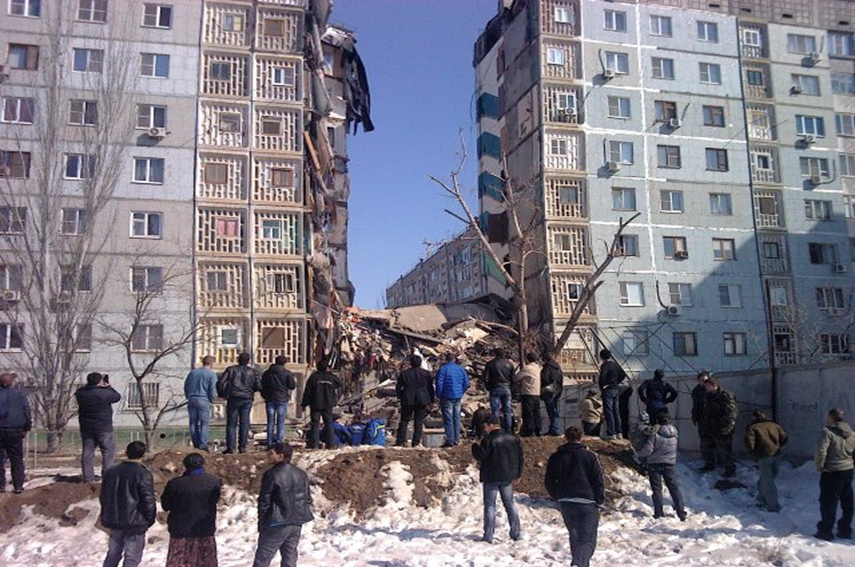 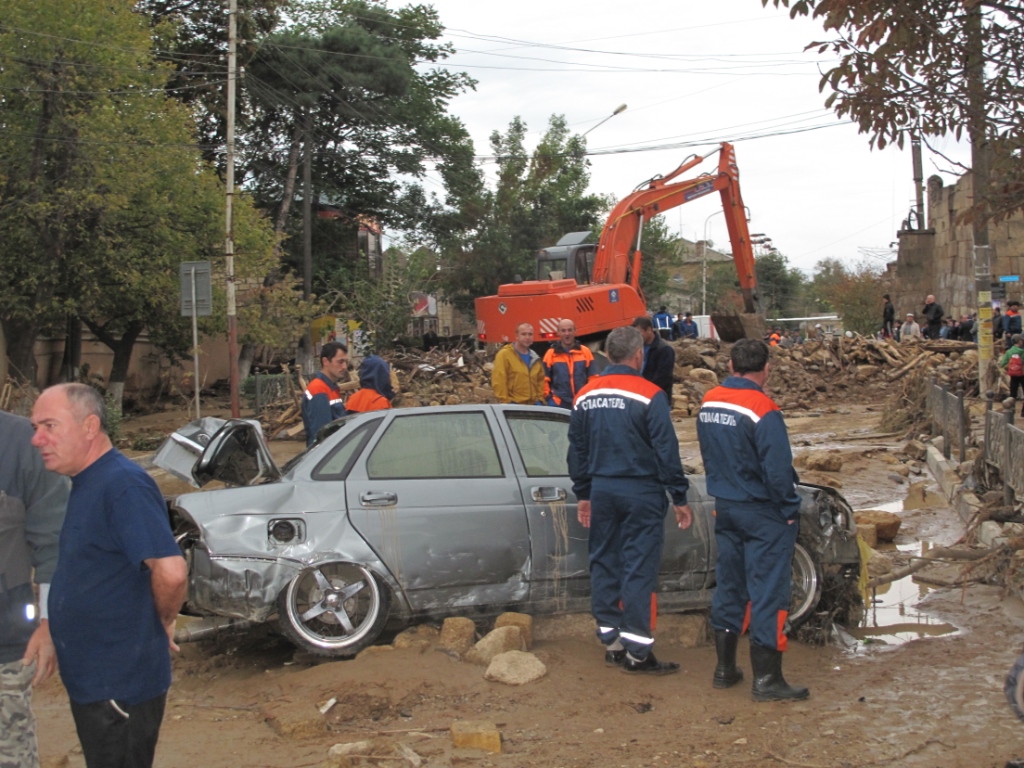 УРАГАННЫЙ ВЕТЕРУраган – метеорологическое опасное явления, ветер огромной разрушительной силы и значительной продолжительности, скорость которого равна или превышает 32,7 м/с (117 км/ ч). Это явление вызывает-ся неравномерным распределением атмосферного давления на поверхности Земли и прохождением атмо-сферных фронтов, разделяющих воздушные массы с разными физическими свойствами.В северном полушарии Земли ураганные ветры всегда дуют против часовой стрелкиУраганы вызывают огромные разрушения, уносят множество человеческих жизней, материальный ущерб от них составляет миллиарды долларов. В Красноярском крае возникновение сильных ветров (более 20 м/с) связано с развитием циклонической деятельности воздушных масс и с прохождением холодных фронтов. В течение года активность этих процессов отмечается в мае и ноябре. Важнейшими характеристиками ураганов  являются:скорость ветра;ширина зоны, охваченная ураганом;продолжительность его действия.Критерии местного уровня реагирования – число пострадавших составляет не более 50 человек, материальный ущерб составляет не более 5 млн рублей. 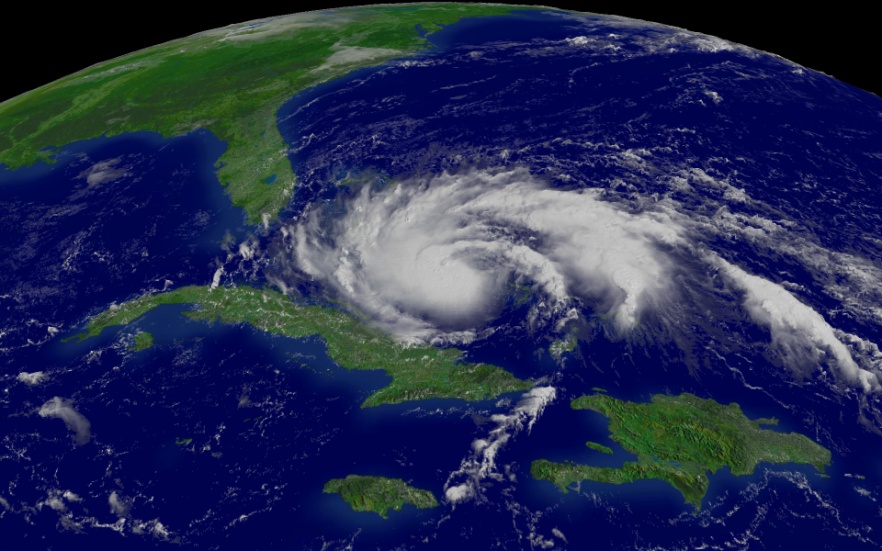 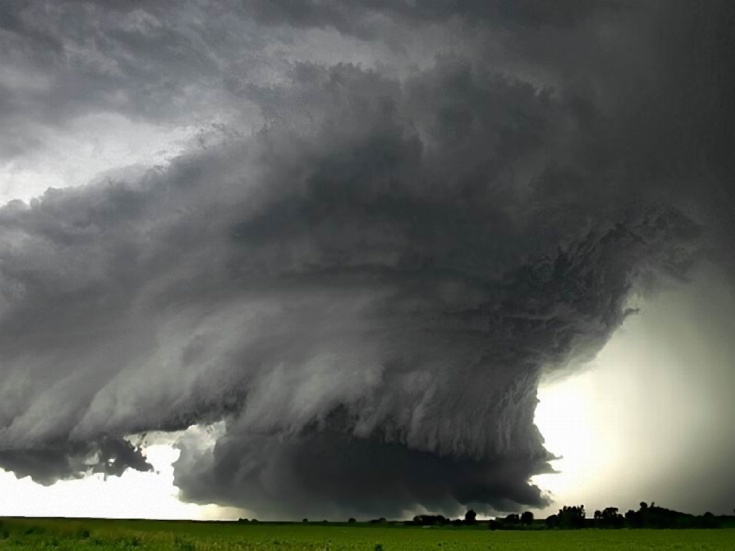 НАВОДНЕНИЕНаводнение – затопление водой прилегающей к реке местности в результате ветровых нагнов, образования заторов (зажоров) и в период прохождения высоких весенних половодий и дождевых паводков.Затопление – покрытие водой территорий, прилегающих к водостокам и водоёмам, наблюдется при заторах, зажорах и прохождении высоких половодий и паводков на реках, при ветровых нагонах на озёрах, при создании водохранилищ и прудов в результате перегораживания русел рек плотинами.Зажор – скопление шуги, донного льда и других видов внутриводного льда в русле реки в период осеннего шугохода и в начале ледостава, стесняющее живое сечение потока и приводящее к подпору (подъему уровня воды), снижению пропускной способности русла либо отверстий водопропускного сооружения и возможному затоплению прибрежных участков реки. Затор — нагромождение льдин во время ледохода на водотоках.Заторы обычно происходят в сужениях и излучинах рек, на отмелях и в других местах, где проход льдин затруднён. Вследствие заторов уровень воды повышается, вызывая иногда наводнения. Обычнобольшие заторы наблюдаются весной на крупных реках, текущих с юга на север.Паводок — фаза водного режима реки; сравнительно кратковременное и непериодическое поднятие уровня воды в реке, вызванное усиленным таянием снега, ледников или обилием дождей. Периодически паводки не повторяются, и в этом их отличие от половодья. В отличие от половодья паводок может возникать в любое время года. Значительный паводок может вызвать наводнение. В процессе перемещения паводка по реке образуется паводочная волна.Перечень факторов, обуславливающих высоту весеннего половодья:запас воды в снежном покрове перед началом весеннего таяния (снежная зима);атмосферные осадки в период снеготаяния;осенне-зимние увлажнения почвы к началу весеннего снеготаяния;глубина промерзания почвы и начало снеготаяния;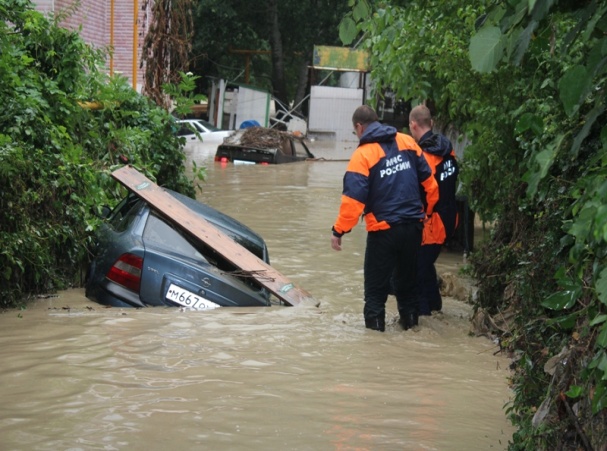 толщина ледяной корки на почве;интенсивность снеготаяния (тёплая погода). Прогнозировать опасные гидрологические явления можно, проводя гидрологический прогноз, который включает в себя исследования, направленные на научное обоснование характера и масштаба этого стихийного бедствия.СХОД СНЕЖНЫХ ЛАВИН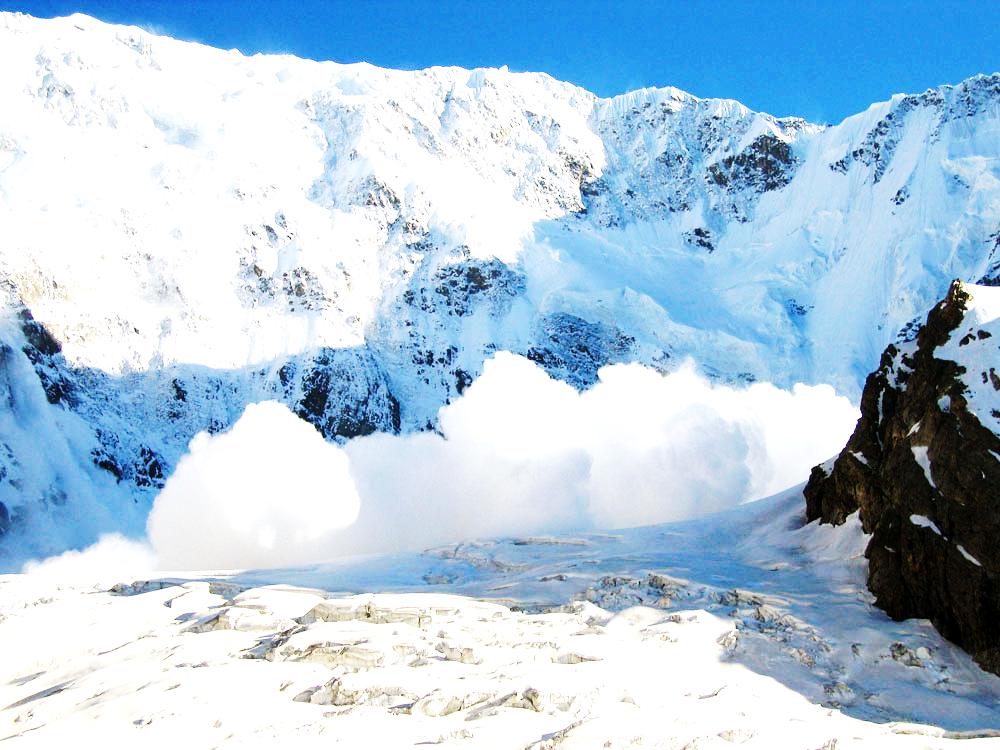 Снежная лавина – быстрое, внезапно возникающее движение снега и (или) льда вниз по крутым склонам гор, представляющее угрозу жизни и здоровью людей, наносящее ущерб объектам экономики и окружающей среде.Критерии отнесения к ЧС:число погибших – 2 чел. и более;число госпитализированных – 4 чел. и более.Материальный ущерб составляет гражданам – более 10000  организациям – более 50 000 тыс руб. Признаки лавинной опасности:резкое изменение погоды;сильные снегопады;продолжительные метели;дожди в горах;оттепели;ясная солнечная погода;прирост высоты снега – 30÷50 см;образование снежных карнизов, скопления снега;появление пустот в снегу.                      АВАРИИ НА ТРАНСПОРТЕ(железнодорожный, автомобильный)Железнодорожная авария – авария на железной дороге, повлёкшая за собой повреждение одной или нескольких единиц подвижного состава ЖД до степени капитального ремонта и (или) гибель одного или нескольких человек, причинение пострадавшим телесных повреждений различной тяжести либо полный перерыв движения на аварийном участке, превышающий нормативное время.Критерии отнесения к ЧС:1. Любой факт крушения поезда.2. Повреждение ж/д вагонов, перевозящих опасные грузы, в результате которых пострадали люди.3. Перерыв в движении на главных путях ж/д магистралей на 6 и более часов.Дорожно-транспортное происшествие (ДТП):событие, возникшее в процессе движения по дороге транспортного средства и с его участием, при котором погибли или ранены люди, повреждены транспортные средства, сооружения, грузы, либо причинён иной материальный ущерб.Критерии отнесения к ЧС:1. Аварии на автотранспорте, перевозящие опасные грузы – любой факт.2. Повреждение 10 и более транспортных средств.3. Прекращение движения на данном участке на 12 часов вследствие ДТП.4. ДТП.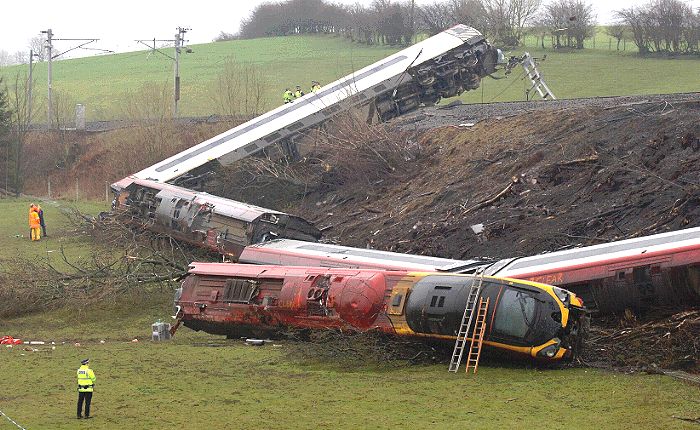 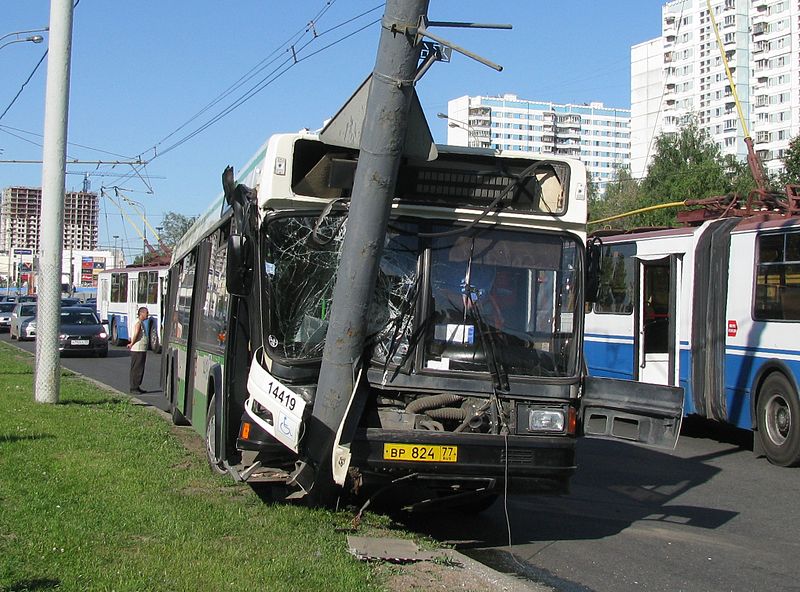 СПИСОК ОСНОВНЫХ АББРЕВИАТУР№ п/пВыполняемые задачиПоследовательность действий руководителя муниципального образованияНормативное времяДействия специалистовГОЧС1.Оповещение руководящего состава, сил и средств городского (районного) звена ТП РСЧСУточнение основных параметров аварии ДДС  ЖКХ администрации, ДДС организаций и объектов ЖКХ  МО1. Получаю информацию от ОДС ЕДДС о возникновении аварии (происшествия), ЧС на объектах ТЭК и ЖКХ 2. Даю распоряжение на сбор членов КЧС и ПБ3. Докладываю о ЧС (происшествии) губернатору4. Уточняю возможность проведения АСДНР силами дежурных подразделений постоянной готовности АСС организаций, предприятий и муниципального образования.ч+00.01ч+ 00.05 ч +00.06ч +00.07 ч +00.08÷00.30ДС ДДС организаций задействуют ЛСО и информирования где произошла авария, ЧС ОДС ЕДДС МО Действуют по регламенту ОДС-отправка донесения   Ф2/ЧС2.Оценка обстановки1. Принимаю решение на введение режима «Повышенная готовность»  и ввод в действие «Плана действий по предупреждению и ликвидации ЧС», в части касающейся.  2. Направляю в район аварии (происшествия), ЧС оперативную группу3. Получаю данные об обстановке от руководителей организаций и руководителя оперативной группы4. В зависимости от масштаба аварии (происшествия), ЧС назначаю руководителя работ по ликвидации ЧС5. Провожу заседания КЧС и ПБ (оперативного штаба)ч+ 01.00ч+ 01.10В ходе ЛЧС ч +01.35ч +01.40Руководитель МО Постановление главы о введении режима ПГОперативная группаРуководитель ОГ; руководитель организацииРуководитель работ по ликвидации ЧСПротокол, решение заседания КЧС и ПБ МО3Информирование населенияВыступаю перед СМИ с информацией:  об обстановке;  о мероприятиях в зоне ЧС;  о деятельности органов управления по ликвидации последствий ЧС, организации «горячей линии»ч+01.30÷02.00Местное ТВ, РВ 4.Организация и проведение АСДНРЛично руковожу  проведением АСДНР через оперативную группу КЧС (оперативный штаб).Провожу   корректировку  и  уточнение   принятых  решений (в зависимости от развития обстановки). Отдаю распоряжения на выявление и уточнение обстановки, организации взаимодействия с Ф и ТП РСЧС МО, эвакуационных мероприятий и мероприятий по первоочередному жизнеобеспечению населения.Организую   оценку   ущерба   и   подготовку   материалов на возмещение ущерба.ч +весь периодРуководитель работ по ликвидации ЧС, руководитель организации (оперативный штаб по ликвидации ЧС)ОДС ЕДДС- отправка донесений Ф3/ЧС, 4/ЧС5.1Оказание помощи населению (персоналу)2Осуществляю контроль: 1.Размещения пострадавшего населения в ПВР2. Проведения мероприятий по первоочередному жизне- 3ч +12.004Руководитель работ по ликвидации ЧС (оперативный штаб по ликвидации ЧС)5  обеспечению пострадавшего населенияч +13.006.Проведение аварийно-восстановительных работ. Всесторонняя оценка ущерба и возмещение понесенных затратКонтролирую: 1. Организацию   проведения   восстановительных   работ  до полной ликвидации последствий ЧС.2. Проведение комплекса профилактических мероприятий в области противопожарной безопасности3. Проведение анализа действий сил и средств по спасению пострадавших, установление причин возникновения ЧС и виновных лиц4. Подготовку  комплекта документов на возмещение материального ущерба.5. Принятие мер по решению социальных и материальных проблем пострадавших. 6. Итоговое донесение Ф5/ЧСч +весь периодч +00.48ч +весь периодч +00.12ч + ЛЧСРуководитель администрации МО (председатель КЧС и ПБ)Руководитель организации.Руководитель работ по ликвидации ЧС (оперативный штаб по ликвидации ЧС),Руководитель администрации МО (председатель КЧС и ПБ)ОДС ЕДДС- отправка донесений№ п/пВыполняемые задачиПоследовательность действий руководителя муниципального образованияНормативное времяДействия специалистовГОЧС1.Оповещение руководящего состава, сил и средств городского (районного) звена ТП РСЧС1. Получаю информацию от ОДС ЕДДС о возникновении  аварии (происшествии), ЧС2. Даю распоряжение на оповещение и сбор членов КЧС3. Докладываю о возникновении  аварии (происшествии), ЧС губернатору4. Принимаю решение на оповещение и информирование населенияч+ 00.03ч +00.05ч+00.07ч +00.10ОДС ЕДДС МО, ДС ДДС организаций: задействуют локальную систему оповещения, где произошла авария (происшествие), ЧС; действуют по регламенту ОДСотправка донесения Ф2/ЧС2.Оценка обстановки1. Принимаю решение на введение режима ЧС; ввод в действие «Плана действий по предупреждению и ликвидации ЧС»,  в части касающейся2. Направляю в район возникновения  аварии (происшествия), ЧС оперативную группу3. Получаю данные об обстановке от руководителей организаций и руководителя оперативной группы4. В зависимости от масштаба ЧС назначаю руководителя работ по ликвидации ЧС5. Провожу заседания КЧС и ПБ (оперативного штаба)6. Контролирую оповещение населения в соответствии с отработанной схемой, с учетом наличия на ХОО локальных и автоматизированных систем контроля и оповещения населения.7. Организую вывод населения из угрожаемых районов по предварительной оценке обстановкич+01.00ч +01.30ч +весь периодч +01.05ч +01.30ч +00.30ч +00.45Руководитель МО (председатель КЧС). Постановление главы МО о введении режима ЧСОперативная группаРуководитель ОГ; руководитель организацииРуководитель работ по ликвидации ЧСПротокол, решение заседания КЧС и ПБОДС ЕДДС МО, РУС, РОВДРуководитель ОГ; руководитель организации3Информирование населенияВыступаю перед СМИ с информацией:  об обстановке;  о мероприятиях в зоне ЧС;  о деятельности органов управления по ликвидации последствий ЧС, организации «горячей линии»ч+02.00Местные средства ТВ и РВ4.1Организация и проведение АСДНРОтдаю распоряжения на: -проведение химической  (ПРХН) и  медицинской разведки; -нейтрализацию и обезвреживание АХОВ; -проведение мероприятий по подготовке к безаварийной остановке производства предприятий, попадающих в зону распространения АХОВ-обеспечение личного состава АСФ СИЗ, проведение необходимых расчетов и определение порядка действий сил при локализации и ликвидации источника заражения 3ч +00.30ч +весь периодч +06.00ч +06.004Руководитель работ по ликвидации ЧС, руководитель организации (ОШ по ликвидации ЧС)Руководители организацийРуководитель формирования РХЗ5-оборудование пунктов санитарной обработки людей, дегазации одежды и техники, в том числе – аварийно-спасательных формирований.-обеспечение личного состава АСФ средствами индивидуальной защиты, проведение необходимых расчетов и определение порядка действий сил при локализации и ликвидации источника заражения- создание дополнительных команд инженерного и материально-технического обеспечения проводимых работ-использование ЗС ГО, СИЗ, МСЗ-доведение решений КЧС ПБ МО до ответственных должностных лиц, обеспечение выполнения мероприятий по ликвидации ЧС, проведению эвакуационных мероприятий, а также поддержание общественного порядка в ходе их проведенияч +06.00ч +12.00ч +06.00ч +весь период5.Оказание помощи населению (персоналу)Организую и контролирую: 1. Размещение пострадавшего населения в медучреждениях здравоохранения(МУЗ) и ПВР2. Проведение мероприятий по первоочередному жизнеобеспечению  эвакуируемого и пострадавшего населенияч +04.00ч +12.00Руководитель работ по ликвидации ЧС (ОШ по ликвидации ЧС)6.Проведение аварийно-восстановительных работ. Всесторонняя оценка ущерба и возмещение понесенных затратКонтролирую: 1.Ремонт и восстановление  технологического оборудования, коммунально-энергетических систем2.Организацию и проведение контрольных проверок на содержание АХОВ зоны заражения.3. Подготовку  комплекта документов на возмещение материального ущерба.4. Итоговое донесение Ф 5/ЧСч +весь периодч +после АСДНРч +весь периодРуководитель организации, руководитель работ по ликвидации ЧС (ОШ по ликвидации ЧС),ОДС ЕДДС- отправка донесений№ п/пВыполняемые задачиПоследовательность действий руководителя муниципального образованияНорма-тивное времяДействия специалистовГО, РСЧС1.Оповещение руководящего состава, сил и средств местного гарнизона пожарной охраны (в городе силы и средства ФПС)1. Получаю информацию от ОДС ЕДДС о возникновении пожара2. Даю распоряжение ОДС ЕДДС МО на сбор членов КЧС3. Докладываю о ЧС губернатору4. Принимаю решение на информирование населения ч+00.03ч+00.05ч+00.07ч+00.10ОДС ЕДДС МОдействия по регламенту ОДС ЕДДС МО- отправка донесений  Ф2/ЧС2.Оценка обстановкиНаправляю на локализацию и ликвидацию пожара силы и средства местного гарнизона пожарной охраны: подразделения ФПС, подразделения МПО, подразделения ДПО (в городе силы и средства отряда ФПС)ч+00.10Начальник местного гарнизона пожарной охраны назначает руководителя тушения пожара (РТП) 3Информирование населенияВыступаю перед СМИ с информацией:  об обстановке;  о мероприятиях в зоне ЧС;  о деятельности органов управления по ликвидации последствий ЧС, организации «горячей линии»ч+02.00Местные средства ТВ и РВ4.Организация и проведение АСДНРПринимаю решение на: 1. Ведение АСДНР:    освобождение проездов и проходов в зданиях, локализа -     цию и тушение пожаров     эвакуацию населения (персонала);    спасение  МКЦ и имущества;    локализацию и ликвидацию пожара;    разборку завалов ч+04.00Руководитель тушения пожаровЛичный состав всех видов пожарной охраныоперативный штаб по ликвидации ЧС,ОДС ЕДДС- отправка донесений  Ф3/ЧС, 4/ЧС5.Оказание всех видов обеспечения пострадавшего персонала (населения)Принимаю решение на: 1. Размещение пострадавшего населения в ПВР2. Контроль проведения мероприятий первоочередного жиз-     необеспечения пострадавшего населенияч +01.00ч +01.30Руководитель организацииОперативный штаб по ликвидации ЧС6.Проведение аварийно-восстановительных работОрганизую и контролирую:1. Ремонт и восстановление повреждённых коммунально-     энергетических сетей2. Сбор информации о  погибших, пострадавших, затратах и оценке ущерба3. Подготовку  комплекта документов на возмещение материального ущерба.4. Итоговое донесение Ф5/ЧС ч +02.30ч +01.00ч +03.00ч +03.30Руководители аварийно-восстановительных бригадОперативный штаб ликвидации  ЧСПрокуратура МООДС ЕДДС МО - отправка донесений  Ф5/ЧС1Не ощущается людьми, фиксируется приборами2Фиксируется приборами, ощущается в отдельных случаях людьми, находящимися в спокойном состоянии, и на верхних этажах зданий3Колебания отмечаются немногими людьми4Колебания отмечаются многими людьми, возможно дребезжание стёкол5Колебания отмечаются даже на улице, многие спящие просыпаются, отдельные предметы раскачиваются6В зданиях появляются трещины7Трещины в штукатурке и в стенах, люди в панике покидают дома. Возможно падение тяжелых предметов8Большие трещины в стенах, падение карнизов и дымовых труб9Обвалы в некоторых зданиях.10Трещины в грунте (шириной до 1 м.) Обвалы во многих зданиях, полное разрушение старых построек11Многочисленные трещины на поверхности земли, обвалы в горах. Разрушение зданий12Полное разрушение всех сооружений, серьёзные изменения в рельефе№ п/пВыполняемые задачиПоследовательность действий руководителя муниципального образованияНорма-тивное времяДействия специалистовГО, РСЧС1.Оповещение руководящего состава, сил и средств городского (районного) звена ТП РСЧС1. Получаю уточнённую информацию от ЕДДС о землетрясении2. Даю распоряжение на оповещение и сбор членов КЧС и ПБ3. Докладываю о ЧС губернатору4. Принимаю решение на приведение в готовность МПО, ДПО, АСФ4. Принимаю решение на оповещение и информирование населения ч+00.01÷00.07ч+00.08ч+00.10ч+00.13ч+00.15ОДС ЕДДС МО - информирование населения по действиям при землетрясенииОтправка донесения Ф2/ЧСНачальник местного гарнизона пожарной охраныДействия по регламенту ОДС МО2.Оценка обстановки1. Направляю членов КЧС и ПБ во все населённые пункты района для оценки обстановки, которая сложилась в районе землетрясения2. Принимаю доклады от глав сельских администраций об обстановке в населённых пунктах и проведённых мероприятиях3. Создаю ОШ по ликвидации последствий ЧС4. Назначаю руководителя работ по ликвидации последствий ЧСч+01.30ч+01.30ч+01.45ч+01.50Члены КЧС и ПБ районаГлавы сельских администрацийГлава района, члены оперативного штаба ликвидации ЧС3Информирование населенияВыступаю перед СМИ с информацией:  об обстановке;  о мероприятиях в зоне ЧС;  о деятельности органов управления по ликвидации последствий ЧС, организации «горячей линии»ч+01.30÷02.00Местные средства ТВ и РВ4.Организация и проведение АСДНРОсуществляю контроль:1.Проведения поисково-спасательных работ в повреждённых и горящих зданиях2.Локализации и тушения пожаров3.Оказания первой помощи пострадавшим и эвакуация их в лечебные учреждения4.Вывод населения в безопасные районы (места)5.Укрепление или обрушение конструкций зданий 6. Проведение АСДНР (распределение крановобульдозер-ных групп, разведка обстановки, расчистка проходов и проездов в завалах, проведение поисковых работ по обнаружению пострадавших и погибших, оказание первой медицинской помощи пострадавшим, вывод их в безопасные места с последующей отправкой в медицинские учреждения, локализация и тушение возникших пожаров в местах проведения работ, непосредственное проведение аварийно-спасатель-ных работ, вывод сил и средств и возвращение их к постоянному месту дислокации)7. Обеспечение выполнения мероприятий по ликвидации ЧС, спасанию и жизнеобеспечению людей при этих ЧС, а также поддержание общественного порядка в ходе их проведения.  8.Организация комендантской службы, усиление охраны баз, складов и иных важных объектов жизнеобеспеченияч+03.00ч+03.00ч+03.10ч+03.50ч+03.00ч+04.00до окончания АСДНРВесь периодНачальник местного гарнизона пожарной охраны (руководитель работ по ликвидации ЧС)Председатель ЭК района, РОВД  МОАСС, АСФ, ОДС ЕДДС МО-отправка донесения Ф3/ЧС5.Оказание помощи пострадавшему населениюОрганизую и контролирую:1.Размещение населения в ПВР2.Первоочередное жизнеобеспечение населения (обеспечение водой, коммунально-бытовыми услугами, продуктами питания, предметами первой необходимости)3.Проведение санитарно-гигиенических и противоэпидемических мероприятий4. Информирование населения через СМИ и другим каналам по обстановке и о проводимых работах, спискам погибших, местах размещения раненных и эвакуированных, пунктам получения денежной компенсации или иной помощи5. Подготовка непострадавших районов для приема и размещения эваконаселения,  размещение, организации питания, обеспечения водой и предметами первой необходимостич+весь периодч+12.00ч+весь периодч+12.00Главы сельских администраций, руководители организацийЧлены КЧС и ПБ (оперативный штаб по ликвидации ЧС)Роспотребнадзор, УСНЛК6.Проведение аварийно-восстановительных работ. Оценка ущерба и возмещения понесенных затратКонтролирую:1.Ремонт и восстановление повреждённых коммунально-энергетических сетей, зданий, помещений и оборудования2. Подготовку заявок на поставку необходимого для восстановления поврежденных коммуникаций, систем и объектов жизнеобеспечения  материально-технических средств.ч+48.00ч+весь периодСилы и средства муниципального звена ТП РСЧСОперативный штаб ЛЧС ОДС ЕДДС МО - отправка донесений  Ф5/ЧСВид ЛППараметры пожараПодвид лесного пожараПодвид лесного пожараПодвид лесного пожараВид ЛППараметры пожараслабый средний сильныйНизовойСкорость распространения, м/минДо 11-3≥ 3ВерховойСкорость распространения, м/минДо 33÷100≥100ТорфянойГлубина прогорания, смДо 2525÷50≥ 50№ п/пВыполняемые задачиПоследовательность действий руководителя муниципального образованияНорма-тивное времяДействия специалистовГО, РСЧС1.Оповещение руководящего состава и сил постоянной готовности городского (районного) звена ТП РСЧС1. Получаю информацию от ОДС ЕДДС о ЧС2. Даю распоряжение ОДС ЕДДС на сбор членов КЧС и ПБ 3. Докладываю  губернатору о факте возникновения ЧС 4. Принимаю решение на приведение в готовность МПО, АСФ, ДПО ч+00.03ч+00.04ч+00.07ч+00.08ОДС ЕДДС МО ЕДДС МО действует  по регламенту совместно с лесопожарным центромНачальник местного гарнизона пожарной охраны ОДС ЕДДС - отправка донесения Ф2/ЧС2.Оценка обстановки1. Направляю оперативную группу в район ЧС2. Провожу заседания КЧС и ПБ и корректировку решений4. Определяю руководителя работ по ликвидации ЛП5. Ввожу режим  функционирования «ЧС»6. Ввожу в действие «Оперативный план по борьбе с лесными пожарами».ч+00.30ч+1.00ч+1.30÷3.00ч+4.00Руководитель ОГПротокол заседания КЧС и ПБРешения КЧС и ПБ на ликвидацию ЧС и ввода режима ЧСПредседатель КЧС и ПБ МО3Информирование населенияВыступаю перед СМИ с информацией:  об обстановке;  о мероприятиях в зоне ЧС;  о деятельности органов управления по ликвидации последствий ЧС, организации «горячей линии»ч+1.00÷1.30 Местные средства ТВ и РВ4.Организация и проведение АСДНРПринимаю решение на:1. Эвакуацию  населения  из зоны ЛП в ПВР2. Обнаружение, локализацию и тушение возникающих  очагов  лесных пожаров3. Организацию всех видов обеспечения АСДНР4. Охрану общественного порядка5. Сбор данных об обстановке, её анализ и корректировку принятого  решения6. Расчистку дорожного полотна, увеличение противопожарных разрывов, минерализованных полос7. Комплектование команд инженерного обеспечения для оборудования минерализованных полос и проведения других защитных работ.8. Проведение комплекса дополнительных  противопожарных мероприятий, направленных на защиту  критически важных объектов и населенных пунктов.9. Проведение мероприятий по подготовке к безаварийной остановке производства на объектах (согласно технологических карт остановки производства, разработанных на предприятиях), находящихся в возможной зоне распространения лесного пожара.ч+01.00ч+01.05ч+01.15ч+01.16ч+01.00ч+01.30ч+01.40ч+3÷5 чч+10 чПредседатель ЭК районаГлавы сельских администрацийНачальник местного гарнизона пожарной охраны (руководитель лесхоза)Начальник РОВД муниципального образованияРуководитель ЕДДС МОНачальник ДЭУ МОПредседатель КЧС и ПБПредседатель КЧС и ПБРуководители  организацийОДС ЕДДС МО - отправка донесения Ф3/ЧС, 4/ЧС5.1Оказание всех видов помощи пострадавшим в зоне ЧС 2Осуществляю контроль:1. Размещения пострадавшего населения в ПВР3ч+74Главы сельских администраций Председатель ЭК района52. Оказания психологической помощи пострадавшим3. Первоочередного жизнеобеспечения (жильё, обеспечение водой, продуктами питания, коммунально-бытовыми услугами, медицинским обеспечением, предметами первой необходимости, психологической реабилитации)ч+8ч+10Начальник транспортного отрядаГлавврач ЦРБ МОНачальник финансового управления районаНачальник УККР МООШ по ликвидации ЧС6.Проведение аварийно-восстановительных работОсуществляю контроль:1. Организации проведения АВР в населённых пунктах2.Сбора информации о понесённых затратах и потерях, оценке ущерба и подготовку  комплекта документов на возмещение материального ущерба.3. Итоговое донесение Ф5/ЧСч +02.30ч +03.00ч +03.30Оперативный штаб ЛЧСРуководитель ЕДДС МОНачальник финуправления МОПрокурор районаОДС ЕДДС МО - отправка донесений Ф5/ЧС№ п/пВыполняемые задачиПоследовательность действий руководителя муниципального образованияНорма-тивное времяДействия специалистовГО, РСЧС1.Оповещение руководящего состава и сил постоянной готовности городского (районного) звена ТП РСЧС1. Получаю информацию от ОДС ЕДДС о возникновении аварии (происшествия ), ЧС2. Принимаю решение об оповещении и сборе КЧС и ПБ МО3. Докладываю  губернатору о факте возникновения ЧС4. Даю распоряжение на приведение в готовность МПО, АСФ, ДПОч+00.03ч+00.05ч+00.07ч+00.10ОДС ЕДДС МОДействия по регламенту ОДСНачальник местного гарнизона пожарной охраны, руководители АСФОДС ЕДДС МО- Отправка донесения Ф2/ЧС2.Оценка обстановки1. Направляю оперативную группу в район ЧС2. Принимаю доклад от главы сельской администрации об обстановке и проведённых мероприятиях (главы городских районов)3. Назначаю руководителя работ по ликвидации ЧС4. Создаю оперативный штаб по ликвидации ЧСч+30 минч+35 минч+37 минч+40 минОперативная группаГлава сельской администрацииРуководитель оперативной группы (главы городских районов)3Информирование населенияВыступаю перед СМИ с информацией:  об обстановке;  о мероприятиях в зоне ЧС;  о деятельности органов управления по ликвидации последствий ЧС, организации «горячей линии»ч+01.3002.00Местные средства ТВ и РВ4.Организация и проведение АСДНРПринимаю решение на:1.Ликвидация и тушение пожаров2.Поиск поражённых и извлечение их из повреждённых зданий, сооружений3.Эвакуация пострадавшего населения в ПВР4.Оказание медицинской  и психологической помощи пострадавшим5.Укрепление или обрушение конструкций зданий6.Оцепление места ЧС7.Донесения Ф 3/ЧС, 4/ЧСч+0.40 ч+0.41ч+0.45ч+0.46ч+01.00ч+01.30ч+02.00Руководитель работ по ликвидации ЧСНачальник местного гарнизона пожарной охраныГлавврач ЦРБНачальник ОВД районаОДС ЕДДС МО - отправка донесений Ф 3/ЧС, 4/ЧС5.Оказание помощи пострадавшему населениюКонтролирую:1.Размещение в ПВР2.Первоочередное ЖОН (обеспечение водой, коммунально-бытовыми услугами, продуктами питания, предметами первой необходимости, медицинское обслуживание)ч+00.50ч+01.30Руководитель работ по ликвидации ЧСЗаместитель председателя КЧС и ПБ (оперативный штаб)6.Проведение аварийно-восстановительных работ1.Ремонт и восстановление повреждённых КЭС2. Подготовку  комплекта документов на возмещение материального ущерба.3.Итоговое донесение Ф 5/ЧСч+весь периодч+весь периодч+Руководитель работ по ликвидации ЧСОперативный штаб  ЛЧСНачальник финансового управления районаОДС ЕДДС МО-отправка донесений Ф5/ЧС№ п/пВыполняемые задачиПоследовательность действий руководителя муниципального образованияНорма-тивное времяДействия специалистовГО, РСЧС1.Оповещение руководящего состава и сил постоянной готовности муниципального звена ТП РСЧС Получаю информацию от ОДС ЕДДС о угрозе и возникновении опасного метеорологического события. Принимаю решение на:1. Оповещение и сбор КЧС и ПБ МО 2. Оповещение и информирование населения о порядке действий при урагане3. На приведение в готовность МПО, АСФ, ДПО, ГИМСДокладываю губернатору о факте возникновения ЧСч+00.03ч+00.05ч+00.07ч+00.08Действия ОДС  ЕДДС МО по регламенту:информирование КЧС и ПБ МО о гидрометеообстановке Начальник местного гарнизона пожарной охраны, руководители АСФОДС ЕДДС-отправка донесения Ф 2/ЧС2.Оценка обстановки1. Направляю членов КЧС и ПБ МО во все ураганоподвергаемые населённые пункты района 2. Принимаю доклады от глав сельских администраций об обстановке в населённых пунктах и проведённых мероприятиях3. Создаю оперативный штаб для ликвидации последствий ЧС4. Назначаю руководителя работ по ликвидации последствий ЧСч+00.30ч+00.35ч+00.50ч+00.55Члены КЧС и ПБ МОГлавы сельских администраций3Информирование населенияВыступаю перед СМИ с информацией:  об обстановке;  о мероприятиях в зоне ЧС;  о деятельности органов управления по ликвидации последствий ЧСч+2 часаМестные средства ТВ и РВ4.Организация и проведение АСДНРОрганизую и контролирую:1. Поиск пострадавших и извлечение их из повреждённых зданий, сооружений 2. Расчистку дорог и проездов3. Локализацию аварий на коммунально-энергетических сетях, объектах жизнеобеспечения4. Оказание медицинской и психологической помощи пострадавшим5. Эвакуацию пострадавших из повреждённых зданий6. Организацию охраны общественного порядка7. Укрепление или обрушение конструкций зданийч+00.50ч+01.00ч+01.10ч+01.20ч+01.00ч+00.55ч+02.30Руководитель работ по ликвидации ЧСОперативный штаб по ликвидации ЧСГлавврач ЦРБ МООВД районаРуководитель работ по ликвидации ЧСОДС ЕДДС МО– донесение  Ф 3/ЧС, 4/ЧС 6.Оказание помощи пострадавшему населениюОрганизую и контролирую:1. Размещение пострадавшего населения  в ПВР2. Первоочередное жизнеобеспечение пострадавшего населенияч+01.30ч+02.30Руководитель работ по ликвидации ЧС7.Проведение аварийно-восстановительных работКонтролирую:1. Ремонт и восстановление коммунально-энергетических сетей, объектов ЖОН, жилого фонда (крыш, окон)2. Оценку ущерба, сбор документов по выплате страховки, компенсаций за причиненный ущерб, подготовку  комплекта документов на возмещение материального ущерба.ч+03.00ч+после проведения АВРРуководитель работ по ликвидации ЧСОперативный штаб по ЛЧСНачальник финансового управления районаОДС  ЕДДС МО - итоговое донесение Ф5/ЧС№ п/пВыполняемые задачиПоследовательность действий руководителя муниципального образованияНормативное времяДействия специалистовГО, РСЧС1.Оповещение руководящего состава и сил постоянной готовности городского (районного) звена ТП РСЧС1. Получаю информацию от ЕДДС о возникновении ЧС2. Даю распоряжение на оповещение и сбора членов КЧС и ПБ (оперативный штаб), а также оповещение населения, попавшего в зону ЧС3. Докладываю губернатору о факте возникновения ЧС ч+02.00ч+03.00ч+05.00ОДС ЕДДС МО оповещают членов КЧС и ПБ, население, попавшее в зону ЧС, докладывают донесением Ф2/ЧС на ЦУКС краяПостоянная связь с Гидрометеоцентром края об изменении погоды2.Оценка обстановки1. Направляю оперативную группу в район ЧС (противопаводковую комиссию)2. Получаю данные об обстановке в зоне ЧС от начальника оперативной группы3. Провожу заседания КЧС и ПБ (оперативного штаба) с заслушиванием предложений членов комиссии4. Назначаю руководителя работ по ликвидации ЧС5. Ввожу режим ЧС6. Ввожу в действие «План действий по предупреждению и ликвидации ЧС»  ч+30.00ч+1.часч+35.00ч+37.00ч+40.00ч+45.00Противопаводковая комиссияПредседатель противопаводковой комиссии протокол, решение заседания комиссии по ЧС и ПБНачальник местного гарнизона пожарной охраныГлава района; постановление о введении режима ЧС3Информирование населенияВыступаю перед СМИ с информацией:  об обстановке;  о мероприятиях в зоне ЧС;  о деятельности органов управления по ликвидации последствий ЧСч+2.00Местные средства ТВ и РВ3.Организация и проведение АСДНРОрганизую и контролирую:1. Эвакуацию населения 2. Развёртывание ПВР3. Отключение электроэнергии4. Обеспечение охраны общественного порядка5. Организацию и проведение комплекса предупредительных мероприятий  (расчистка русел рек, водостоков, канализационных и других систем коммунального хозяйства, укрепление подпорных стенок около домов и объектов, расстановка техники в уязвимых местах, проверка защищенности систем и объектов электроснабжения и связи6. Донесение Ф 3/ЧС, 4/ЧСч+00.50ч+00.55ч+00.30ч+01.00ч+04.00 Председатель эвакуационной комиссииГлавы сельских администрацийНачальник службы энергоснабженияНачальник РОВДРуководитель работ по ликвидации ЧСНачальник ДЭУРуководитель ЕДДС МО4.Оказание помощи пострадавшему населению1. Размещение в ПВР2. Контроль проведения первоочередного жизнеобеспечения в ПВР (обеспечение жильём, водой, продуктами питания, коммунально-бытовыми услугами, медицинским обслуживанием, предметами первой необходимости)ч+01.00ч+01.30Главы администраций населённых пунктовГлавврач ЦРБНачальник транспорт. ….Начальник финансового управления района Начальник ЖКХОперативный штаб по ликвидации ЧС5.Проведение аварийно-восстановительных работ1. Контроль состояния зданий, сооружений2. Проведение противоэпидемических мероприятий3. Восстановление электроснабжения, водоснабжения, теплоснабжения4. Сбор информации о затратах и оценка ущерба5. Сбор документов по выплате страховки, компенсаций за причинённый ущербч+01.00ч+01.50ч+01.55ч+ после проведения АВРРостехинвентаризация-ФБТИ филиал по Красноярскому краю муниципальное отделениеРосрпотребнадзор по Красноярскому краю в муниципальном районеНачальник службы энергоснабженияГендиректор МУП УККРПредседатель и члены КЧС и ПБ№ п/пВыполняемые задачиПоследовательность действий Руководителя муниципального образованияНор-матив-ное времяДействия специалистовГО, РСЧС1.Оповещение руководящего состава и сил постоянной готовности городского (районного) звена ТП РСЧС1.Получаю информацию от ЕДДС о возникновении ЧС2. Организую оповещение оперативной группы3. Докладываю о факте снежной лавины на ЦУКС и губернаторуч+2.00 минч+3.00 минч+5.00 минСпециалисты ЕДДСДонесение Ф2/ЧС2.Оценка обстановки1. Направляю оперативную группу в район ЧС2. Принимаю доклад от руководителя оперативной группы об обстановке в районе ЧС3. Назначаю руководителя работ по ликвидации ЧС4. Создаю оперативный штаб по ликвидации ЧС (по необходимости)ч+30.00ч+35.00ч+37.00ч+40.00Глава муниципального образованияРуководитель оперативной группыНачальник местного гарнизона пожарной охраны3Информирование населенияВыступаю перед СМИ с информацией:  об обстановке;  о мероприятиях в зоне ЧС;  о деятельности органов управления по ликвидации последствий ЧСч+2 часаМестные средства ТВ и РВ3.Организация и проведение АСДНР1. Отправка сил и средств в район ЧС 2. Расчистка проездов, дороги к месту ЧС3. Проведение поисково-спасательных работ4. Оказание медицинской помощи пострадавшимч+30.00ч+2 часач+01.00ч+01.00Главврач ЦРБДонесение Ф3/ЧС, 4/ЧСРуководитель ЕДДС МОИтоговое донесение Ф5/ЧС№ п/пВыполняемые задачиПоследовательность действий Руководителя муниципального образованияНор-матив-ное времяДействия специалистовГО, РСЧС1.Оповещение руководящего состава и сил постоянной готовности городского (районного) звена ТП РСЧС1. Получаю информацию от ЕДДС о возникновении ЧС2. Оповещаю население3. Докладываю о факте ЧС на ЦУКС и  губернатору4. Объявляю сбор членов КЧС и ПБч+00.03ч+00.05ч+00.07ч+00.10Специалисты ЕДДСДонесение Ф2/ЧСДействия по регламенту ЕДДС2.Оценка обстановки1. Отправляю оперативную группу в район ЧС2. Получаю данные об обстановке в районе ЧС3. Отправляю силы и средства местного пожарно-спасательного гарнизона пожарной охраны на место ЧС4. Отправка специалистов УВД в район ЧС5. Назначаю оперативный штаб по ликвидации ЧСч+00.20ч+01.00ч+00.30ч+00.30ч+00.35Руководитель оперативной группыНачальник местного гарнизонапожарной охраны3Информирование населенияВыступаю перед СМИ с информацией:  об обстановке;  о мероприятиях в зоне ЧС;  о деятельности органов управления по ликвидации последствий ЧСч+2 часаМестные средства ТВ и РВ4.Организация и проведение АСДНР1. Проведение поисково-спасательных работ2. Оказание медицинской помощи пострадавшим3. Обеспечение общественного порядка в зоне ЧС4. Донесение Ф 3/ЧС, 4/ЧСч+01.00ч+01.10ч+01.00 Руководитель работ по ликвидации ЧСГлавврач ЦРБНачальник ОВД районаОперативный штаб по ликвидации ЧСРуководитель ЕДДС МО5.Оказание помощи пострадавшему населению1. Контроль выполнения мероприятий по первоочередному жизнеобеспечению пострадавшего населения ч+весь периодОперативный штаб по ликвидации ЧС6.Проведение аварийно-восстановительных работ1. Проведение ремонтно-восстановительных работ2. Итоговое донесение Ф 5/ЧСч+03.50ч+04.00Оперативный штаб по ликвидации ЧСРуководитель ЕДДС МОАСДНРаварийно-спасательные и другие неотложные работыАХОВавариное химически опасное веществоГОгражданская оборонаДЭУдорожно-эксплуатационное управлениеЕДДСединая дежурно-диспетчерская службаЗВЗ (ЗВКЗ)зона возможного (катастрофического) затопленияЗВРзона возможных разрушенийЗВСлРзона возможных слабых разрушенийЗВСРзона возможных сильных разрушенийЗГПУзапасный городской пункт управленияЗЗПУзапасный загородный пункт управленияЗКПзапасный командный пунктЗМПзона массовых пожаровЗОПзона отдельных пожаровЗРЗзона радиоактивного загрязненияЗХЗ,)зона химического зараженияЗБкЗзона бактериологического (биологического) зараженияЗСзащитное сооружениеЗСПзона сплошных пожаровЗУзаражённый участокЖОН ЧСжизнеобеспечение населения в чрезвычайных ситуацияхКЧС и ПБкомиссия по предупреждению и ликвидации ЧС и обеспечению пожарной безопасностиМРОТминимальный размер оплаты трудаОГоперативная группаОКПочаг комбинированного пораженияПВРпункт временного размещенияСДЯВсильнодействующее ядовитое веществоТП РСЧСтерриториальная подсистема единой государственной системы предупреждения и ликвидации ЧССИЗсредства индивидуальной защитыСИЗКсредства индивидуальной защиты кожиСИЗОДсредства индивидуальной защиты органов дыханияСЭП –сборный эвакуационный пунктЧСчрезвычайная ситуацияЦУКСцентр управления в кризисных ситуацияхЭКэвакуационная комиссияЭНэвакуация населенияЭПКэвакоприёмная комиссия